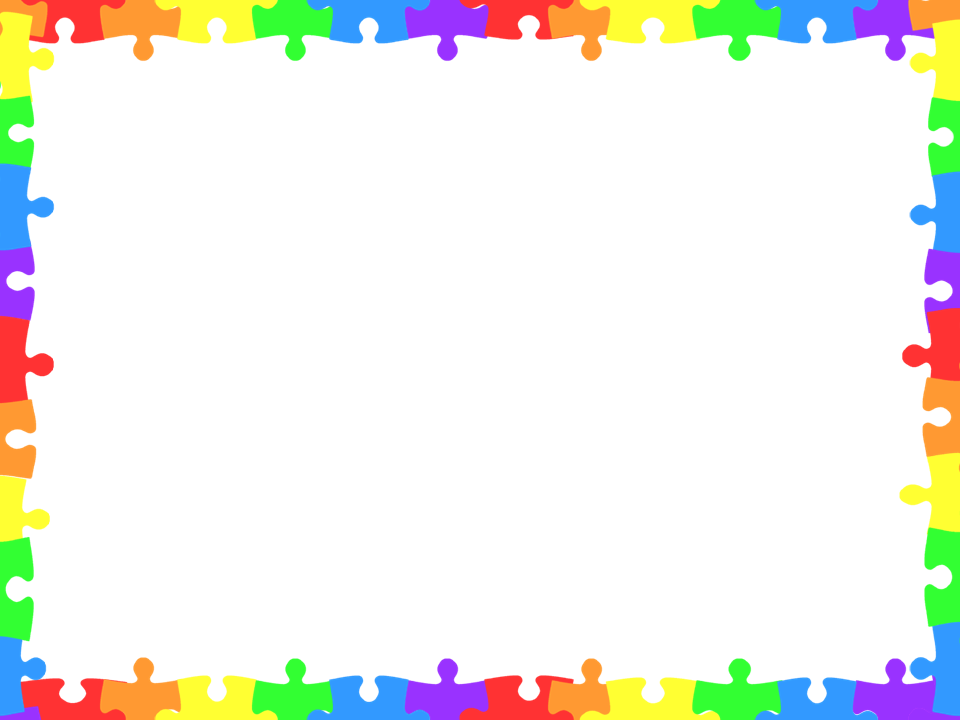 21.06.21 (понедельник) – пазл «Семейные ценности»Линейка, поднятие флага Республики Беларусь, ЗОЖ-минутка (профилактика Covid-19)1-6 отр.8.30-8.50Территория школыДиректор лагеря, ст. воспитатель, воспитатели21.06.21 (понедельник) – пазл «Семейные ценности»Аукцион полезных навыков «Kids Skills»1-6 отр.9.00-9.15Актовый залСт. воспитатель21.06.21 (понедельник) – пазл «Семейные ценности»Профильная группа «IT-клуб»1 отр.2 отр.10.00-10.4511.00-11.45Каб. 28 Руководитель группы Дубинчук Н.В., воспитатель21.06.21 (понедельник) – пазл «Семейные ценности»Трудовой десант «Не оставим без заботы»2 отр.10.00-10.45Тер. школыВоспитатель21.06.21 (понедельник) – пазл «Семейные ценности»Профильная группа «Весёлый карандаш»3 отр.4 отр.10.00-10.4511.15-12.00Каб. 18Каб. 36Руководитель группы Малыха И.Н., воспитатель21.06.21 (понедельник) – пазл «Семейные ценности»Экскурсия на спасательную станцию 4 отр.10.00-10.45Пружанское озероВоспитатель21.06.21 (понедельник) – пазл «Семейные ценности»Игротека на свежем воздухе «Игры моих родителей»5 отр.6 отр.10.00-10.4512.00-12.45Территория школыВоспитатель 21.06.21 (понедельник) – пазл «Семейные ценности»Литературная игра «Аптека под ногами» 6 отр.5 отр.10.00-10.4511.00-11.45Городская библиотекаВоспитатели21.06.21 (понедельник) – пазл «Семейные ценности»Весёлые старты «Разноцветная эстафета»1 отр.11.00-11.45СтадионЖук В.М.21.06.21 (понедельник) – пазл «Семейные ценности»Час искусства «Самый добрый сказочник»3 отр.11.00-11.45ЦРБ Воспитатель21.06.21 (понедельник) – пазл «Семейные ценности»Открытый микрофон «Герои страны – герои семьи»6 отр.11.00-11.45Каб.48Воспитатель21.06.21 (понедельник) – пазл «Семейные ценности»Круглый стол «Береги, мой друг, семью – крепость главную твою»1 отр.12.00-12.45Каб. 31Воспитатель21.06.21 (понедельник) – пазл «Семейные ценности»Конкурс рисунков «Под крыльями ангела» (с участием священника)2 отр.12.00-12.45Каб. 17Воспитатель21.06.21 (понедельник) – пазл «Семейные ценности»Спортивный турнир «Здоровый я – здоровая семья»3 отр.12.15-13.00Школьный стадионЖук В.М.21.06.21 (понедельник) – пазл «Семейные ценности»Круглый стол «О семье, любви и верности» (с участием священника)4 отр.12.15-13.00Каб.36Воспитатель21.06.21 (понедельник) – пазл «Семейные ценности»Беседа «Загляните в семейный альбом»5 отр.12.00-12.45Каб. 32Воспитатель21.06.21 (понедельник) – пазл «Семейные ценности»Открытый диалог «Все начинается с семьи»4 отр.14.00-14.30Каб. 36Воспитатель21.06.21 (понедельник) – пазл «Семейные ценности»Профильная группа «Супербит»5 отр.6 отр.14.00-14.4515.00-15.45Актовый залРуководитель группы Машкало С.А., воспитатели21.06.21 (понедельник) – пазл «Семейные ценности»Спортивный час «Наши первые рекорды»6 отр.14.00-14.45СтадионЖук В.М.21.06.21 (понедельник) – пазл «Семейные ценности»Дискотека в парке «Танцплощадка»6 отр.15.00-15.45ПаркВоспитатель21.06.21 (понедельник) – пазл «Семейные ценности»Квест-игра «Юные натуралисты» 4 отр.15.00-15.45ЦТДМВоспитатель21.06.21 (понедельник) – пазл «Семейные ценности»Подвижные игры на свежем воздухе1-6 отр.16.30-17.15Тер. школыВоспитатели 